FYZIKASkúmame premenu kvapaliny na plynVyparovanieVyparovanie je premena kvapalného skupenstva látky na plynné.Najznámejšie vyparovanie: voda sa mení na vodnú paru.Vyparovanie kvapaliny prebieha pri každej teplote, pri ktorej je látka kvapalná.Rýchlosť vyparovania ovplyvňuje:teplota kvapalinyveľkosť povrchu kvapalinyprúdenie vzduchu nad povrchom kvapalinydruh kvapaliny VarVar kvapaliny je špeciálny prípad vyparovania kvapaliny.Var kvapaliny prebieha - v celom objeme kvapaliny			   - pri jedinej teplote – teplote varu.Teplota varu závisí 	1. od druhu kvapaliny- rôzne kvapaliny vrú pri rôznych teplotách			2. od tlaku- pri vyššom tlaku je teplota varu vyššia a naopak.Premena vodnej pary na vodu. SkvapalňovanieSkvapalňovanie – plynná látka sa mení na kvapalnú. 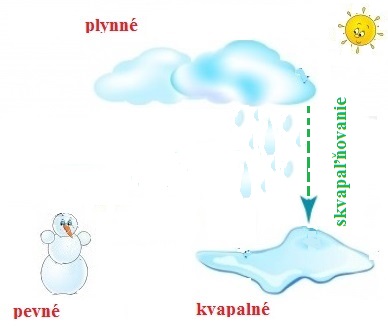 BIOLÓGIAOkopaninyOkopaniny sú rastliny pestované na poliach, ktoré treba počas rastu okopávať, a tak prevzdušňovať.Ľuľok zemiakový (zemiaky) sa používa ako potrava, spracúva sa aj ako priemyselná surovina na výrobu škrobu a liehu. Po odkvitnutí sa na rastline ľuľka zemiakového vytvárajú plody- zelené bobule- Bobule i celá rastlina okrem hľúz je jedovatá. Zemiakové hľuzy sa zbierajú na jeseň, keď stonka s listami (vňať) zožltne a začína oschýnať. Repa cukrová sa pestuje v teplých oblastiach nížin pre dužinatú zhrubnutú časť koreňa- buľvu. Odrezané listy s vrchnou časťou buľvy sa využívajú ako krmivo. Z cukrovej repy sa získava cukor.Kŕmna okopanina repa kŕmna sa používa ako krmivo pre dobytok.KrmovinyNa poliach sa pestujú aj kŕmne rastliny - krmoviny, najčastejšie ďatelina lúčna a lucerna siata.Okrem nich sa pestujú aj vika siata a bôb obyčajný ako kŕmne rastliny - nazývajú sa strukoviny, lebo majú plod.Semená strukovín sú dôležitým zdrojom bielkovín vo výžive ľudí a hospodárskych zvierat. Sú súčasťou kŕmnych zmesí, na kŕmenie sa využíva aj nadzemná časť. Rastliny podobné bôbu sa nazývajú bôbovité rastliny.Živočíchy políPásavka zemiaková- požiera listy zemiakovLikviduje sa:          a) mechanicky- ručný zber          b) chemicky- chemické postreky          c) biologicky- jarabice, bažanty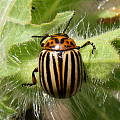 Svrček poľný- žije v dierach v zemi, vydáva cvrlikavý zvuk trením krídel, živí sa rastlinnou a živočíšnou potravou.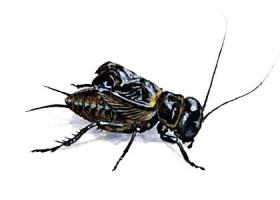 Hraboš poľný- najväčší škodca na obilných poliach. Živí sa zelenými časťami rastlín, zrnom.Bažant poľný- samec má pestré sfarbenie, samica je menej nápadná, živí sa hmyzom.Syseľ pasienkový- živí sa zrnom. Spôsobuje škodu najmä v lete. Zimu prespí.